Witam Was Kochane dzieci i rodzice !!!!W tym tygodniu będziemy mówić ooo…. .dowiecie się jak rozwiążecie zagadkę a zatem posłuchajcie :Ci go uprawiają, co o zdrowie dbają. Mówią, że każdy ruch to zdrowy w ciele duch. (SPORT )Będziemy w tym tygodniu mówić o sporcie.Podziel na sylaby i na głoski wyraz SPORT .1.W poniedziałek proponuję:Obejrzyjcie zdjęcia. Odpowiedzcie na pytanie: Co widzicie na obrazkach?.Podzielcie na sylaby wyrazy: koszykówka, kolarstwo, siatkówka, pływanie, tenis, bieganie  Jak myślicie co to jest sport? Jakie dyscypliny sportu uprawiamy latem, a jakie zimną? Dlaczego ludzie uprawiają sport?.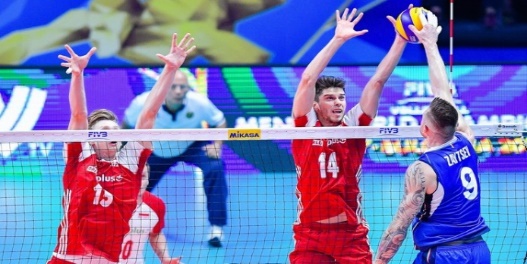 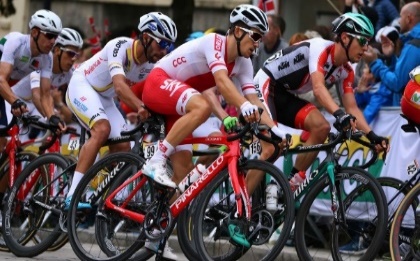 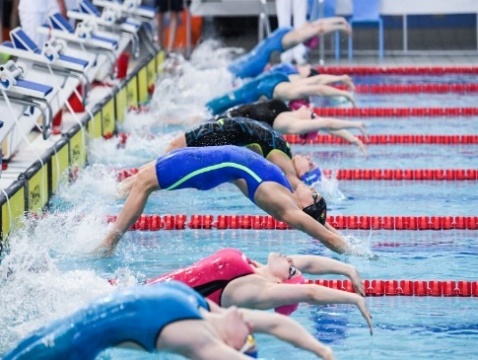 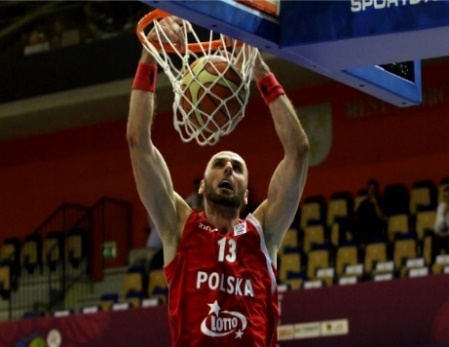 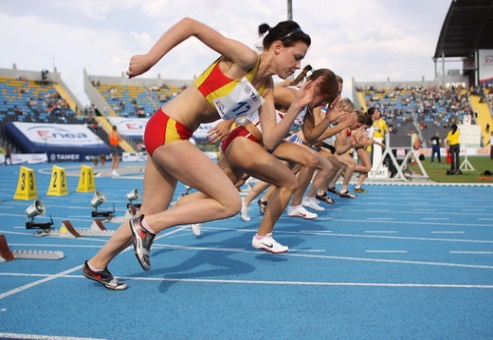 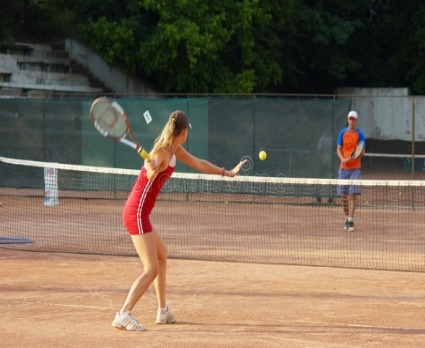 A wiecie co to są Igrzyska Olimpijskie?Oto kilka ciekawostek do wysłuchania  o igrzyskach.https://www.youtube.com/watch?v=rijgu0-x91sMoja propozycja na pracę plastyczną pt.: Dyscypliny sportowe.Potrzebne będą: gazety, klej, nożyczki, białe kartki papieru.Waszym zadaniem będzie wyszukać z gazety ludzi uprawiających rożne dyscypliny sportowe, wyciąć je z gazety a następnie nakleić na biały karton .Uzupełnij kartę pracy nr 77 .2. We wtorek trochę matematyki.Możesz do liczenia użyć patyczków, guzików  lub kredek.Posłuchaj.Przedszkole Słoneczko zamówiło 7 piłeczek pingpongowych i tyle samo skakanek.Rodzic pyta: Jak myślisz, ile skakanek chce kupić to przedszkole?.Przedszkole Biedronka zamówiło 4 piłki do gry w piłkę nożną i skakanek o jedna więcej niż piłek.Rodzic pyta: Ile skakanek zamówiło przedszkole?.Przedszkole Skrzacik zamówiło 8 piłek tenisowych i 2 do siatkówki .Rodzic pyta: Ile razem piłek zamówiono?.Wykonaj zgodnie z poleceniem kartę pracy nr 78.A teraz troszkę się poruszamy bo wiemy że ruch to zdrowie Posłuchaj wiersza  czytanego przez rodzica i spróbuj wykonać ćwiczenia które występują w wierszu . I. Fabiszewskiej Gimnastyka.  Rano wstaję, wkładam dres. Otwieram okno, miło jest. Skaczę w górę, skaczę w bok, i do tyłu robię skok. Ręce w przód, ręce w tył. Ćwiczę, abym zdrowy był.To była rozgrzewka a teraz proponuje: https://www.youtube.com/watch?v=OZ54i4ecwWA3. Środa - trochę pośpiewamy. Posłuchaj piosenki: Przeboje Pana Tik-Taka - Ruch, ruch, ruch.https://www.youtube.com/watch?v=UAxKbK5TkwEOdpowiedz na pytania:O czym jest piosenka?.Czy utwór jest wesoły czy smutny?.Spróbuj nauczyć się I zwrotki i refrenu.Nie siedź w domu, gdy na dworze słońce świeci,
Wyjdź na spacer, jak to robią inne dzieci,
Zabierz piłkę i skakankę z kąta weź,
Pokaż innym, że ty także ćwiczyć chcesz.

Ref : Na ruch, ruch, ruch jest dzisiaj wielka moda,
Więc ćwicz, ćwicz, ćwicz, to dobre jest dla zdrowia.
A ruch, ruch, ruch jest twoim przyjacielem,
Więc ćwicz, ćwicz w dni powszednie i w niedzielę.Nie siedź w domu, gdy na dworze deszczyk pada,
W małym deszczu może niezła być zabawa,
Włóż kalosze, bo kalosze lubią deszcz,
I parasol weź na spacer, jeśli chcesz.Propozycja na pracę plastyczną Wybierz ilustrację i pokoloruj kredkami bądź farbami 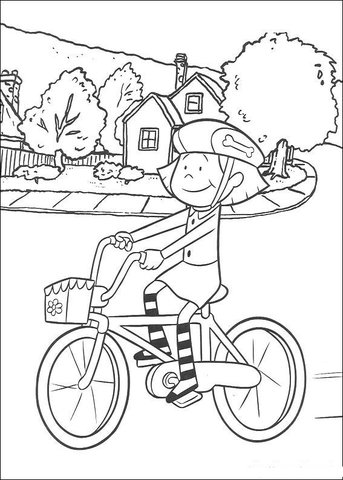 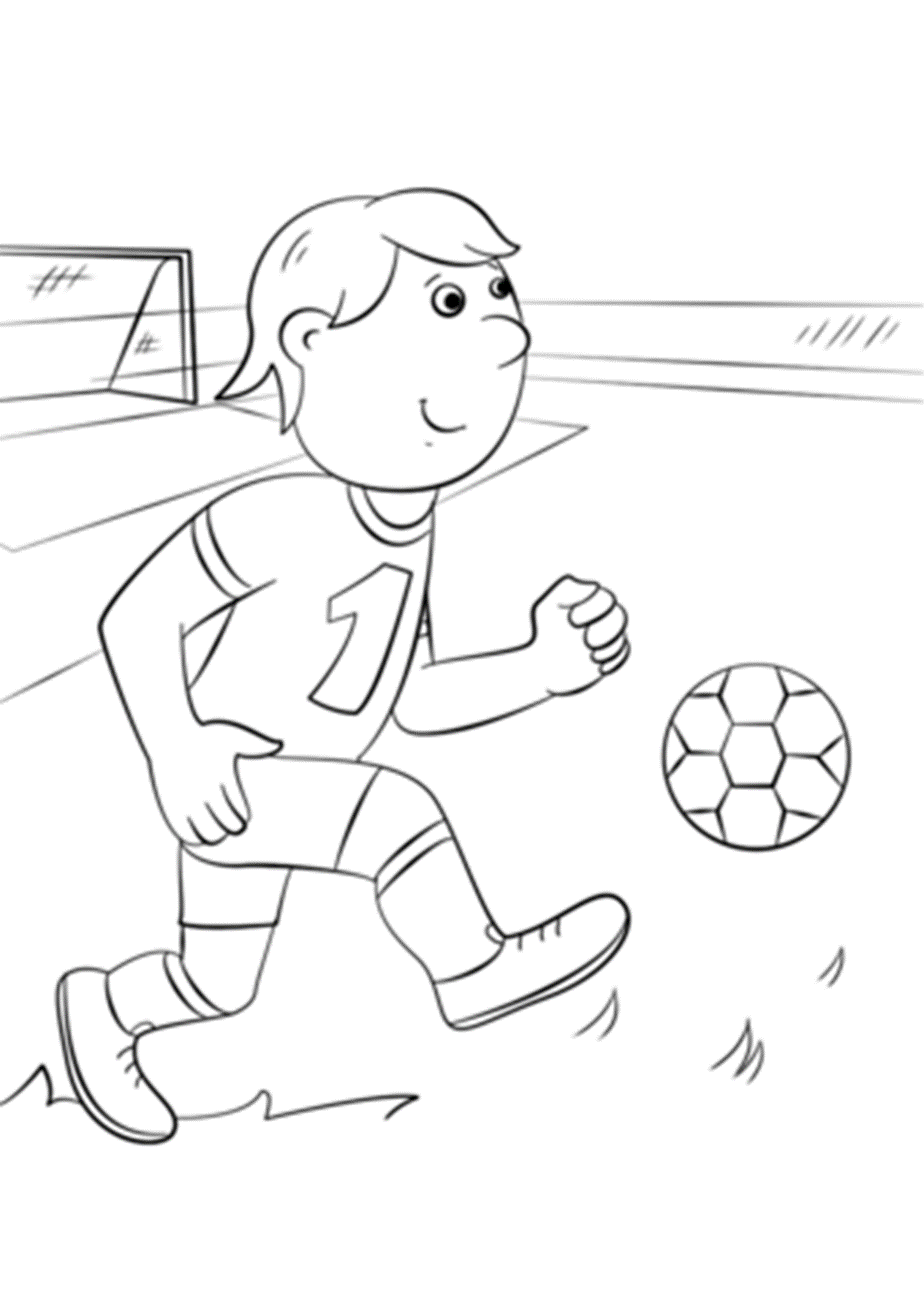 4. W czwartek mamy Święto – Boże Ciało, więc odpoczywamy od nauki.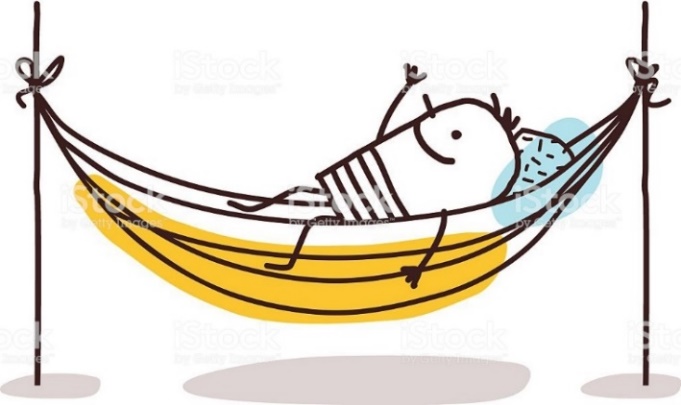 5. W piątek znowu pośpiewamy. Powtórzymy piosenkę z środy. Dziś spróbujcie nauczyć się II zwrotki.https://www.youtube.com/watch?v=UAxKbK5TkwETeraz trochę  matematyki :1. Pokoloruj Flagę Igrzysk według wzoru i policz kółka na fladze.   Wymień kolory znajdujące się na fladze.2. Policz piłki, a następnie pokoloruj według wzoru.https://www.kolorowankionline.net/pilki-sportowe           Życzę miłej zabawy i jak zwykle czekam na Wasze prace!!!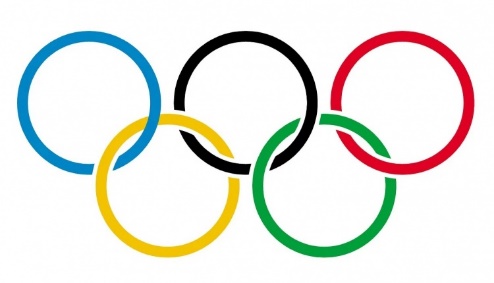 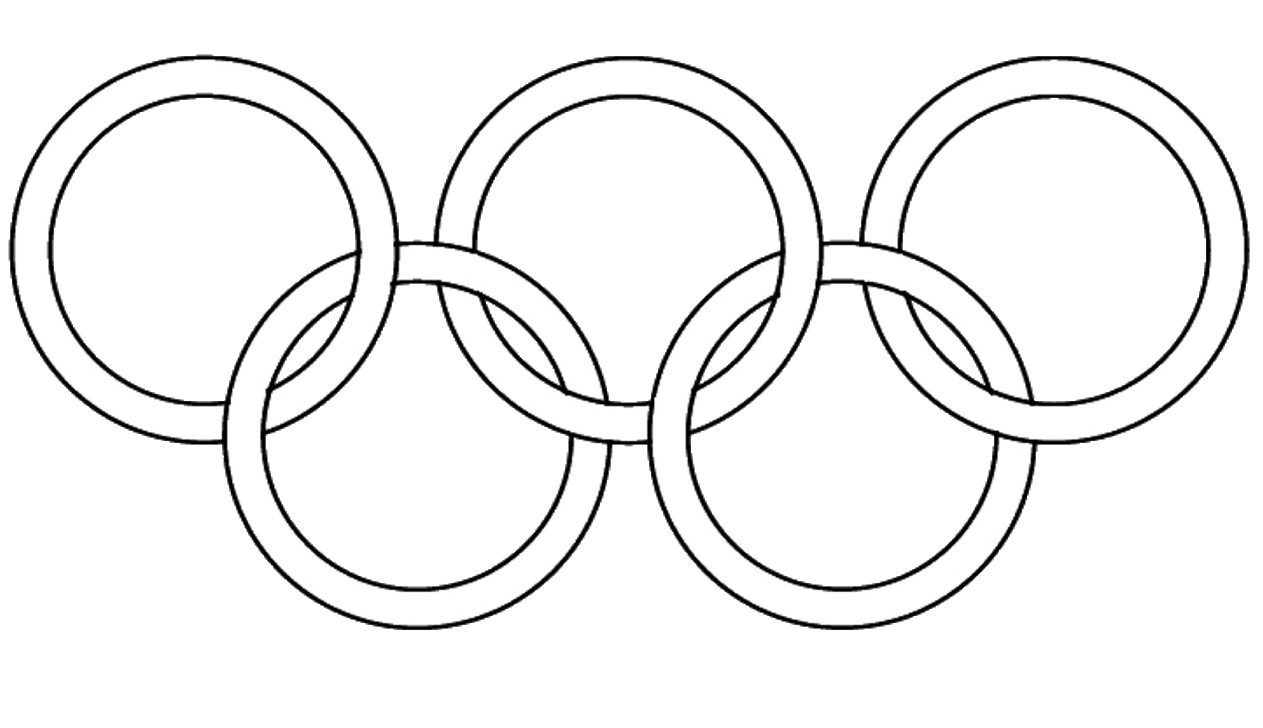 